LIGA UNIVERSITARIA - TORNEO CLAUSURA 2017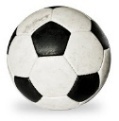 PROGRAMACIÓN ANTE LA NO PRESENTACIÓN DEL EQUIPO ROGAMOS AVISAR POR WASSAPP.RECORDAMOS VER LA PROGRAMACIÓN TODOS LOS MIERCOLES PREVIOS  A LA COMPETENCIA YA QUE LA MISMA ESLA DEFINITIVA PARA EL FIN DE SEMANA.CLASIFICACIÓN ETAPA CAMPEONATOLAS FECHAS QUE A CONTINUACIÓN SE DETALLARAN SERAN INAMOBIBLES POR LOS TIEMPOS QUE TENEMOS DESTINADOS A PROGRAMAR.SISTEMA:CLASIFICARAN 16 EQUIPOSSÁBADO 25: Todos los octavos de finalVIERNES 01/12: Todos los cuartos de finalSÁBADO 02/12: Las dos semi-finalesLUNES 04/12: PRIMERA FINALLUNES 11/12: SEGUNDA FINALLAS FECHAS DE LA DISPUTA DE LA COPA CHALLENGER SE DARAN OPORTUNAMENTE.9°Programación 10°ProgramaciónRESULTADOS DE COMPETENCIA GENERAL9°Programación	8°Programación 8°Programación	7°Programación 7°Programación	6°Programación	5°Programación5°Programación	4°Programación 4°Programación	3°Programación3°Programación2°Programación 1° Programación SABADO  SABADO  SABADO  SABADO  SABADO  SABADO  SABADO  SABADO  FechaHoraRes.Res.ENCUENTROENCUENTROENCUENTRORes.FEMENINO FEMENINO FEMENINO FEMENINO FEMENINO FEMENINO FEMENINO 18 de NOVIEMBRE12:30Cs. ECONÓMICAS    vs. MENDUCASAMISTOSO – ENTREGA DE PREMIOSCs. ECONÓMICAS    vs. MENDUCASAMISTOSO – ENTREGA DE PREMIOS18 de NOVIEMBREZONAZONARes.Res.Res.Res.Res.18 de NOVIEMBRE12:30AABUELA GLORIA     vs.    LE CORBU18 de NOVIEMBRE13:30BGUARDA LA GAMBA   vs.   ASTON BIRRA18 de NOVIEMBRE13:30BEQUIPITU   vs. IUSPVIERNES   –VIERNES   –VIERNES   –VIERNES   –VIERNES   –FechaHoraRes.ENCUENTRORes.10 de NOVIEMBRE14:0015FIRPO     vs.  JURGOL 010 de NOVIEMBRE14:00NPOCHOCUARENTA    vs.    ITU F.C4VIERNES   –LIBRE:  - ITU F.C. -VIERNES   –LIBRE:  - ITU F.C. -VIERNES   –LIBRE:  - ITU F.C. -VIERNES   –LIBRE:  - ITU F.C. -VIERNES   –LIBRE:  - ITU F.C. -FechaHoraRes.ENCUENTRORes.03 de NOVIEMBRE14:003LOS LOSCOS   vs.  JURGOL 703 de NOVIEMBRE14.0014FIRPO vs.  LOS BORBOTONES 103 de NOVIEMBRE15:00NPCALCE TIME  vs.  OCHOCUARENTA4SABADO  SABADO  SABADO  SABADO  SABADO  SABADO  SABADO  SABADO  FechaHoraRes.Res.ENCUENTROENCUENTROENCUENTRORes.FEMENINO Libre: - CS. ECONOMICAS     FEMENINO Libre: - CS. ECONOMICAS     FEMENINO Libre: - CS. ECONOMICAS     FEMENINO Libre: - CS. ECONOMICAS     FEMENINO Libre: - CS. ECONOMICAS     FEMENINO Libre: - CS. ECONOMICAS     FEMENINO Libre: - CS. ECONOMICAS     04 de NOVIEMBRE12:00NPNPNPIUSP    vs. MENDUCASIUSP    vs. MENDUCAS404 de NOVIEMBREZONAZONARes. Libre: - - LE CORBU - PAPO DONALS TRAMP   - EQUIPITU Res. Libre: - - LE CORBU - PAPO DONALS TRAMP   - EQUIPITU Res. Libre: - - LE CORBU - PAPO DONALS TRAMP   - EQUIPITU Res. Libre: - - LE CORBU - PAPO DONALS TRAMP   - EQUIPITU Res. Libre: - - LE CORBU - PAPO DONALS TRAMP   - EQUIPITU 04 de NOVIEMBRE13:00B777   IUSP   vs.    TOKI TOKI404 de NOVIEMBRE13:00A444VAMOS MANAOS  vs. EQUIPITO JUNIORNP04 de NOVIEMBRE14:00B444  ASTON BIRRA  vs. EX CADETES204 de NOVIEMBRE14:00A333   ABUELA GLORIA     vs.  PELUCA SAPE706/1122:00B333TOKI TOKI   vs.   EQUIPITU6VIERNES   –LIBRE:  - JURGOLVIERNES   –LIBRE:  - JURGOLVIERNES   –LIBRE:  - JURGOLVIERNES   –LIBRE:  - JURGOLVIERNES   –LIBRE:  - JURGOLFechaHoraRes.ENCUENTRORes.27 de OCTUBRE14:004LOS LOSCOS   vs.   LOS CRIOLLOSNP27 de OCTUBRE14.006FIRPO vs.  OCHOCUARENTA 127 de OCTUBRE15:004ITU F.C.       vs.   MANDALE MECHANP27 de OCTUBRE15:002CALCE TIME  vs.  LOS BORBOTONES7SABADO  SABADO  SABADO  SABADO  SABADO  SABADO  SABADO  SABADO  FechaHoraRes.Res.ENCUENTROENCUENTROENCUENTRORes.FEMENINO Libre: - FEMENINO Libre: - FEMENINO Libre: - FEMENINO Libre: - FEMENINO Libre: - FEMENINO Libre: - FEMENINO Libre: - 28 de OCTUBRE12:00333CS. ECONOMICAS     vs. MENDUCASCS. ECONOMICAS     vs. MENDUCAS028 de OCTUBREZONAZONARes. Libre: VAMOS MANAOS - ABUELA GLORIA   Res. Libre: VAMOS MANAOS - ABUELA GLORIA   Res. Libre: VAMOS MANAOS - ABUELA GLORIA   Res. Libre: VAMOS MANAOS - ABUELA GLORIA   Res. Libre: VAMOS MANAOS - ABUELA GLORIA   28 de OCTUBRE13:00B444PAPO DONALS TRAMP   vs.   IUSP128 de OCTUBRE13:00ANPNPNPWEST JAMON  vs. EQUIPITO JUNIOR428 de OCTUBRE14:00B555TOKI TOKI vs.  ASTON BIRRA   528 de OCTUBRE14:00B444EQUIPITU    vs.  TOCO Y ME VOY    NP28 de OCTUBRE15:00B222GUARDA LA GAMBA  vs. EX CADETES428 de OCTUBRE15:00A222LE CORBU   vs.  PELUCA SAPE0VIERNES   –LIBRE:  MANDALE MECHA -VIERNES   –LIBRE:  MANDALE MECHA -VIERNES   –LIBRE:  MANDALE MECHA -VIERNES   –LIBRE:  MANDALE MECHA -VIERNES   –LIBRE:  MANDALE MECHA -FechaHoraRes.ENCUENTRORes.20 de OCTUBRE14:002FIRPO   vs.   LOS CRIOLLOS120 de OCTUBRE14.004ITU F.C.   vs.   LOS BORBOTONES520 de OCTUBRE15:006OCHOCUARENTA    vs.   LOS LOSCOS620 de OCTUBRE15:005CALCE TIME  vs.  JURGOL4SABADO  SABADO  SABADO  SABADO  SABADO  SABADO  SABADO  SABADO  FechaHoraRes.Res.ENCUENTROENCUENTROENCUENTRORes.FEMENINO Libre: CS. ECONOMICAS - IUPSFEMENINO Libre: CS. ECONOMICAS - IUPSFEMENINO Libre: CS. ECONOMICAS - IUPSFEMENINO Libre: CS. ECONOMICAS - IUPSFEMENINO Libre: CS. ECONOMICAS - IUPSFEMENINO Libre: CS. ECONOMICAS - IUPSFEMENINO Libre: CS. ECONOMICAS - IUPS21 de OCTUBRE12:30NPNPNP   HAGAMOS UN ASADO  vs. MENDUCAS   HAGAMOS UN ASADO  vs. MENDUCAS421 de OCTUBREZONAZONARes. Libre: PELUCA SAPERes. Libre: PELUCA SAPERes. Libre: PELUCA SAPERes. Libre: PELUCA SAPERes. Libre: PELUCA SAPE21 de OCTUBRE12:30A000WEST JAMON  vs. VAMOS MANAOS921 de OCTUBRE13:30B222TOKI TOKI vs.  EX CADETES121 de OCTUBRE13:30B222PAPO DONALS TRAMP   vs.   EQUIPITU621 de OCTUBRE14:30B444ASTON BIRRA   vs.   IUSP121 de OCTUBRE14:30A010101LE CORBU   vs.  EQUIPITO JUNIOR0221 de OCTUBRE15:30ANPNPNPDEPORTIVO CHINO   vs.   ABUELA GLORIA   0421 de OCTUBRE15:30B555GUARDA LA GAMBA  vs. TOCO Y ME VOY    0VIERNES   –  OCHOCUARENTA -VIERNES   –  OCHOCUARENTA -VIERNES   –  OCHOCUARENTA -VIERNES   –  OCHOCUARENTA -VIERNES   –  OCHOCUARENTA -FechaHoraRes.ENCUENTRORes.06 de OCTUBRE14:0008ITU F.C.   vs.  JURGOL0306 de OCTUBRE14.0004FIRPO   vs. MANDALE MECHA0206 de OCTUBRE15:0003LOS LOSCOS   vs.  LOS BORBOTONES0206 de OCTUBRE15:0002CALCE TIME  vs.  LOS CRIOLLOS03SABADO  fecha a REPROGRAMARSABADO  fecha a REPROGRAMARSABADO  fecha a REPROGRAMARSABADO  fecha a REPROGRAMARSABADO  fecha a REPROGRAMARSABADO  fecha a REPROGRAMARSABADO  fecha a REPROGRAMARSABADO  fecha a REPROGRAMARFechaHoraRes.Res.ENCUENTROENCUENTROENCUENTRORes.FEMENINO Libre: CS. ECONOMICASFEMENINO Libre: CS. ECONOMICASFEMENINO Libre: CS. ECONOMICASFEMENINO Libre: CS. ECONOMICASFEMENINO Libre: CS. ECONOMICASFEMENINO Libre: CS. ECONOMICASFEMENINO Libre: CS. ECONOMICAS07 de OCTUBRE12:00NPNPNPIUSP vs.  MENDUCASIUSP vs.  MENDUCAS0407 de OCTUBRE12:000505Cs.  ECONÓMICAS   vs.   HAGAMOS UN ASADO   Cs.  ECONÓMICAS   vs.   HAGAMOS UN ASADO   Cs.  ECONÓMICAS   vs.   HAGAMOS UN ASADO   0007 de OCTUBREZONAZONARes. Libre: Res. Libre: Res. Libre: Res. Libre: Res. Libre: 07 de OCTUBRE13:00B010101IUSP     vs.  EX CADETES0207 de OCTUBRE13:00A060606LE CORBU   vs.  WEST JAMON0307 de OCTUBRE14:00A020202DEPORTIVO CHINO   vs.   PELUCA SAPE 1107 de OCTUBRE14:00A030303ABUELA GLORIA   vs. VAMOS MANAOS0407 de OCTUBRE15:00B020202GUARDA LA GAMBA  vs. EQUIPITU0107 de OCTUBRE15:00B010101TOCO Y ME VOY    vs.     TOKI TOKI0307 de OCTUBRE16:00B050505PAPO DONALS TRAMP   vs.   ASTON BIRRA04VIERNES  - Libre: ITU F.C. – JURGOL – LOS CRIOLLOS - OCHOCUARENTAVIERNES  - Libre: ITU F.C. – JURGOL – LOS CRIOLLOS - OCHOCUARENTAVIERNES  - Libre: ITU F.C. – JURGOL – LOS CRIOLLOS - OCHOCUARENTAVIERNES  - Libre: ITU F.C. – JURGOL – LOS CRIOLLOS - OCHOCUARENTAVIERNES  - Libre: ITU F.C. – JURGOL – LOS CRIOLLOS - OCHOCUARENTAVIERNES  - Libre: ITU F.C. – JURGOL – LOS CRIOLLOS - OCHOCUARENTAFechaHoraRes.ENCUENTRORes.29 de SEPTIEMBRE14:00A1LOS LOSCOS   vs.  FIRPO929 de SEPTIEMBRE14.00ANPEL REJUNTE   vs. CALCE TIME429 de SEPTIEMBRE15:00B6MANDALE MECHA  vs.  BORBOTONES4SABADO  fecha a REPROGRAMARSABADO  fecha a REPROGRAMARSABADO  fecha a REPROGRAMARSABADO  fecha a REPROGRAMARSABADO  fecha a REPROGRAMARSABADO  fecha a REPROGRAMARSABADO  fecha a REPROGRAMARSABADO  fecha a REPROGRAMARFechaHoraRes.Res.ENCUENTROENCUENTROENCUENTRORes.FEMENINO Libre: CS. ECONOMICASFEMENINO Libre: CS. ECONOMICASFEMENINO Libre: CS. ECONOMICASFEMENINO Libre: CS. ECONOMICASFEMENINO Libre: CS. ECONOMICASFEMENINO Libre: CS. ECONOMICASFEMENINO Libre: CS. ECONOMICAS30 de SEPTIEMBRE12:00HAGAMOS UN ASADO   vs.  MENDUCASHAGAMOS UN ASADO   vs.  MENDUCAS30 de SEPTIEMBRE12:00TOMEMOS FERNET    vs.    IUSPTOMEMOS FERNET    vs.    IUSPTOMEMOS FERNET    vs.    IUSP30 de SEPTIEMBREZONAZONARes. Libre: TOKI TOKI -  ASTON BIRRARes. Libre: TOKI TOKI -  ASTON BIRRARes. Libre: TOKI TOKI -  ASTON BIRRARes. Libre: TOKI TOKI -  ASTON BIRRARes. Libre: TOKI TOKI -  ASTON BIRRA30 de SEPTIEMBRE13:00BGUARDA LA GAMBA vs.  EX CADETES30 de SEPTIEMBRE13:00BIUP   vs.  PAPO DONALS TRAMP30 de SEPTIEMBRE14:00BTOCO Y ME VOY  vs.   EQUIPITU30 de SEPTIEMBRE14:00ADEPORTIVO CHINO  vs.  VAMOS MANAOS30 de SEPTIEMBRE15:00ALE CORBU  vs. EQUIPITU JUNIORS30 de SEPTIEMBRE15:00AABUELA GLORIA   vs. PELUCA SAPEVIERNES  - Libre: MANDALE MECHA – LOS LOSCOSVIERNES  - Libre: MANDALE MECHA – LOS LOSCOSVIERNES  - Libre: MANDALE MECHA – LOS LOSCOSVIERNES  - Libre: MANDALE MECHA – LOS LOSCOSVIERNES  - Libre: MANDALE MECHA – LOS LOSCOSVIERNES  - Libre: MANDALE MECHA – LOS LOSCOSFechaHoraRes.ENCUENTRORes.22 de SEPTIEMBRE14:00B1JURGOL  F.C.   vs.  OCHOCUARENTA 222 de SEPTIEMBRE14.00A4FIRPO  vs.  EL REJUNTENP22 de SEPTIEMBRE15:00A4ITU F.C.   vs. CALCE TIMENP22 de SEPTIEMBRE15:00A12FIRPO  vs.  ITU F.C022 de SEPTIEMBRE15:00B4LOS BORBOTONES    vs, LOS CRIOLLOS4SABADOSABADOSABADOSABADOSABADOSABADOSABADOSABADOFechaHoraRes.Res.ENCUENTROENCUENTROENCUENTRORes.FEMENINO Libre: IUSPFEMENINO Libre: IUSPFEMENINO Libre: IUSPFEMENINO Libre: IUSPFEMENINO Libre: IUSPFEMENINO Libre: IUSPFEMENINO Libre: IUSP23 de SEPTIEMBRE12:00010101HAGAMOS UN ASADO   vs.  ECONOMICASHAGAMOS UN ASADO   vs.  ECONOMICAS523 de SEPTIEMBRE12:00NPNPTOMEMOS FERNET    vs.    MENDUCASTOMEMOS FERNET    vs.    MENDUCASTOMEMOS FERNET    vs.    MENDUCAS423 de SEPTIEMBREZONAZONARes. Libre: IUSP – EQUIPITU - LE CORBURes. Libre: IUSP – EQUIPITU - LE CORBURes. Libre: IUSP – EQUIPITU - LE CORBURes. Libre: IUSP – EQUIPITU - LE CORBURes. Libre: IUSP – EQUIPITU - LE CORBU23 de SEPTIEMBRE13:00A333EQUIPIRU JRS.  Vs, DEPORTIVO CHINO223 de SEPTIEMBRE13:00ANPNPNPWEST JAMON   vs.  ABUELA GLORIANP23 de SEPTIEMBRE14:00A444VAMOS MANAOS  vs.  PELUCA SAPE123 de SEPTIEMBRE14:00B111TOKI TOKI  vs.  GUARDA LA GAMBA123 de SEPTIEMBRE15:00B444PAPO DONALS TRAMP   vs. EX CADETES323 de SEPTIEMBRE15:00BNPNPNPTOCO Y ME VOY   vs. ASTON BIRRA4VIERNES  - Libre: ITU F.C.–LOS BORBOTONESVIERNES  - Libre: ITU F.C.–LOS BORBOTONESVIERNES  - Libre: ITU F.C.–LOS BORBOTONESVIERNES  - Libre: ITU F.C.–LOS BORBOTONESVIERNES  - Libre: ITU F.C.–LOS BORBOTONESVIERNES  - Libre: ITU F.C.–LOS BORBOTONESFechaHoraRes.ENCUENTRORes.15 de SEPTIEMBRE14:00A0CALCE TIME vs.  FIRPO1015 de SEPTIEMBRE14.00B3OCHOCUARENTA  vs. LOS CRIOLLOS215 de SEPTIEMBRE15:00B5JURGOL  vs.  MANDALE MECHA615 de SEPTIEMBRE15:00A4LOS LOSCOS   vs. EL REJUNTE2SABADO- Libre: Aston Birra (B)SABADO- Libre: Aston Birra (B)SABADO- Libre: Aston Birra (B)SABADO- Libre: Aston Birra (B)SABADO- Libre: Aston Birra (B)SABADO- Libre: Aston Birra (B)SABADO- Libre: Aston Birra (B)SABADO- Libre: Aston Birra (B)FechaHoraRes.Res.ENCUENTROENCUENTROENCUENTRORes.FEMENINO Libre: TOMEMOS FERNETFEMENINO Libre: TOMEMOS FERNETFEMENINO Libre: TOMEMOS FERNETFEMENINO Libre: TOMEMOS FERNETFEMENINO Libre: TOMEMOS FERNETFEMENINO Libre: TOMEMOS FERNETFEMENINO Libre: TOMEMOS FERNET16 de SEPTIEMBRE12:15222HAGAMOS UN ASADO  vs. IUSPHAGAMOS UN ASADO  vs. IUSP116 de SEPTIEMBRE13:1544ECONOMICAS       vs. MENDUCASECONOMICAS       vs. MENDUCASECONOMICAS       vs. MENDUCAS116 de SEPTIEMBREZONAZONARes.Res.Res.Res.Res.16 de SEPTIEMBRE13:15B333GUARDA LA GAMBA  vs.  IUSP016 de SEPTIEMBRE13:15B888TOKI TOKI   vs.  PAPO DONALS TRAMP516 de SEPTIEMBRE14:15B555ASTON BIRRA   vs.  EQUIPITU216 de SEPTIEMBRE14:15ANPNPNPCERVICHE   vs.  VAMOS MANAOS416 de SEPTIEMBRE15:15B222TOCO Y ME VOY   vs.    EX CADETES516 de SEPTIEMBRE15:15A111ABUELA GLORIA  vs.  EQUIPITU JUNIORS216 de SEPTIEMBRE16:15A888LE CORBU   vs.  DEPORTIVO CHINO216 de SEPTIEMBRE16:15A555WEST JAMON  vs. PELUCA SAPE4VIERNES  - Libre: EL REJUNTEVIERNES  - Libre: EL REJUNTEVIERNES  - Libre: EL REJUNTEVIERNES  - Libre: EL REJUNTEVIERNES  - Libre: EL REJUNTEVIERNES  - Libre: EL REJUNTEFechaHoraRes.ENCUENTRORes.08 de SEPTIEMBRE14:00ANPAGRARIAS   vs.    FIRPO0408 de SEPTIEMBRE14.00A02LOS LOSCOS   vs. ITU F.C.0208 de SEPTIEMBRE15:00B02JURGOL   vs.  LOS CRIOLLOS0308 de SEPTIEMBRE15:00B06OCHO CUARENTA vs. LOS BORBOTONES0208 de SEPTIEMBRE16:00BSUSPMANDALE MECHA  vs. CALCE TIMEVIERNES  - Libre: Firpo, Calce TeamVIERNES  - Libre: Firpo, Calce TeamVIERNES  - Libre: Firpo, Calce TeamVIERNES  - Libre: Firpo, Calce TeamVIERNES  - Libre: Firpo, Calce TeamFechaHoraRes.ENCUENTRORes.01 de SEPTIEMBRE14:0001EL REJUNTE F.C. vs.  ITU F.C. (A)0001 de SEPTIEMBRE14.0002 OCHOCUARENTA   vs. MANDALE MECHA (B)0201 de SEPTIEMBRE15:0004AGRARIAS   vs. INMORTALES (A)FT01 de SEPTIEMBRE15:0004LOS BORBOTONES   vs.  JURGOL F.C.(B)08SABADO  - Libre: Aston Birra (B)SABADO  - Libre: Aston Birra (B)SABADO  - Libre: Aston Birra (B)SABADO  - Libre: Aston Birra (B)SABADO  - Libre: Aston Birra (B)SABADO  - Libre: Aston Birra (B)FechaHoraRes.ENCUENTROENCUENTRORes.FEMENINOFEMENINOFEMENINOFEMENINOFEMENINO02 de SEPTIEMBRE12:000606ECONOMICAS       vs. IUSP0002 de SEPTIEMBRE12.0002HAGAMOS UN ASADO  vs. TOMEMOS FERNETHAGAMOS UN ASADO  vs. TOMEMOS FERNET0402 de SEPTIEMBREMASCULINOMASCULINOMASCULINOMASCULINOMASCULINO02 de SEPTIEMBRE13:0010WEST JAMON   vs.  CEBICHE (A)WEST JAMON   vs.  CEBICHE (A)0002 de SEPTIEMBRE13:0001TOCO Y ME VOY    vs.  IUSP (B)TOCO Y ME VOY    vs.  IUSP (B)0502 de SEPTIEMBRE14:0002PELUCA SAPE   vs. EQUIPITU JUNIORSPELUCA SAPE   vs. EQUIPITU JUNIORS0202 de SEPTIEMBRE14:0002EQUIPITU    vs.   EX CADETES (B)EQUIPITU    vs.   EX CADETES (B)0602 de SEPTIEMBRE15:0004LE CORBU     vs.  VAMOS MANAOS (A)LE CORBU     vs.  VAMOS MANAOS (A)0302 de SEPTIEMBRE15:0004GURDA LA GAMBA  vs. PAPO DONALS TRAMP (B)GURDA LA GAMBA  vs. PAPO DONALS TRAMP (B)NP